РАСПОРЕД ДЕЖУРСТВА УЧЕНИКАПРВО ПОЛУГОДИШТЕ ШКОЛСКЕ 2019/2020.год.                                ПРЕ ПОДНЕВНА СМЕНА                              ПОСЛЕ  ПОДНЕВНА СМЕНАНАПОМЕНА:  РАЗРЕДНЕ СТАРЕШИНЕ СУ У ОБАВЕЗИ ДА СПИСАК ДЕЖУРНИХ УЧЕНИКА ЗА НАЗНАЧЕНИ  ПЕРИОД  ДЕЖУРСТВА  ПРИЛОЖЕ УЗ КЊИГУ ДЕЖУРСТВА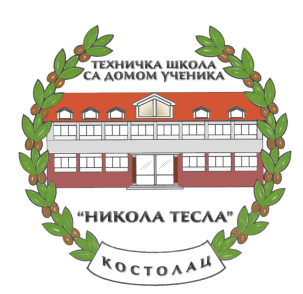 Техничка школа са домом ученика ,,Никола Тесла”Костолац, ул. Боже Димитријевића б.б.тел./факс 012/241-841ОДЕЉЕЊЕРАЗРЕДНИ СТАРЕШИНАДАТУМ ПОЧЕТКАДАТУМ КРАЈАЕ21 Јокановић Видомир02.09.2019.год13.09.2019.годЕ22 Јелена Јоветић16.09.2019.год27.09.2019.годЕ23Стојковић Јасна30.09.2019.год11.10.2019.годМ21Саша Радисављевић14.10.2019.год25.10.2019.годМ22Петковић Гордана28.10.2019.год08.11.2019.годМ23Динић Ивана12.11.2019.год22.11.2019.годR21Милица Ивановић25.11.2019.год06.12.2019.годР11Стојановић Драган09.12.2019.год27.12.2019.годЕ13  Алексић Нела08.01.2020.год17.01.2020.годЕ12Стојановић Зорица20.01.2020.год31.01.2020.годОДЕЉЕЊЕРАЗРЕДНИ СТАРЕШИНАДАТУМ ПОЧЕТКАДАТУМ КРАЈАЕ41Јегер Владимир02.09.2019.год13.09.2019.годЕ42Максић Сашка16.09.2019.год27.09.2019.годЕ43Ајдачић Ирена30.09.2019.год11.10.2019.годМ41Тодић Драган14.10.2019.год25.10.2019.годМ42Благојевић Слободан28.10.2019.год08.11.2019.годР41Јаковљев Аљоша12.11.2019.год22.11.2019.год        Е33Милетић Радица25.11.2019.год06.12.2019.год        E32Миленковић Габријела09.12.2019.год27.12.2019.год        М33Миливојевић Јелена08.01.2020.год17.01.2020.год        М32Милутиновић Предраг20.01.2020.год31.01.2020.год